DEMANDE D’AUTORISATION DE CREATION D’UN ACCUEIL « MULTISITES »Saison 2022/2023(Instruction n°06-192 du 22/11/2006)Les organisateurs souhaitant recourir à ce type de déclaration doivent adresser le présent formulaire au Service Départemental Jeunesse Engagement et Sport (SDJES) de la DSDEN du Calvados au moins trois mois avant le début de l’accueil.Après autorisation délivrée par la SDJES, l’organisateur procède aux déclarations TAM comme suit :Une seule et unique déclaration d’accueil doit être effectuée incluant l’ensemble des sitesLe nom de l’animateur responsable du site est à mentionner en tant qu’adjointN° d’organisateur : 014ORG     Nom de l’organisateur :      Motif de la demandeLa difficulté de trouver un organisateur sur le territoire où des besoins d’accueil ont été identifiés.La volonté de mettre en place un accueil périscolaire en milieu rural, dans le cadre d’une démarche concertée.La recherche de complémentarité ou d’une meilleure cohérence éducative avec un projet éducatif unique, à l’échelle d’un quartier par exemple, pour l’accueil de jeunes de différentes tranches d’âges, installés dans des lieux voisins.Eléments de justification(Joindre un courrier)La directionLe directeur d’un accueil « multisites » :doit se consacrer exclusivement à ses fonctions de coordination et de suivi des différents sites, en assurant une présence régulière sur chaque site,ne doit pas assurer spécifiquement la direction d’un des sites,doit être constamment joignable et disponible en cas de sollicitations de la part d’une équipe d’animation de l’un des sites,n’est pas à inclure, sur chacun des sites, dans l’effectif des personnes exerçant des fonctions d’animation pour le calcul du taux d’encadrement.Nom de naissance :      Nom d’usage :      Prénoms :      Date de naissance : Lieu de naissance :      Diplôme permettant la direction d’un ACM (joindre une copie) :Expérience de direction (joindre un CV) DESCRIPTION DE L’ACCUEIL « MULTISITES »Chaque site est placé sous la responsabilité d’un animateur désigné par le directeur. Cet animateur est âgé d’au moins 21 ans, doit posséder le BAFA (ou autre diplôme mentionné dans l’arrêté du 09/02/2007 modifié).Le nombre d’enfants présents par site doit être inférieur à 50 mineurs et le nombre total pour l’ensemble des sites ne doit pas excéder 300 mineurs.La qualification des personnes encadrant un accueil « multisites » reste conforme aux dispositions de l’article R. 227-12 du Code de l’action sociale et des familles. Les taux d’encadrement définis, selon le cas, soit à l’article R. 227-16 (accueil de loisirs périscolaire) soit à l’article R. 227-15 (autres accueils de loisirs), doivent être, quant à eux, respectés sur chacun des sites.Date de la demande : Nom et prénom du demandeur :      Fonction du demandeur :      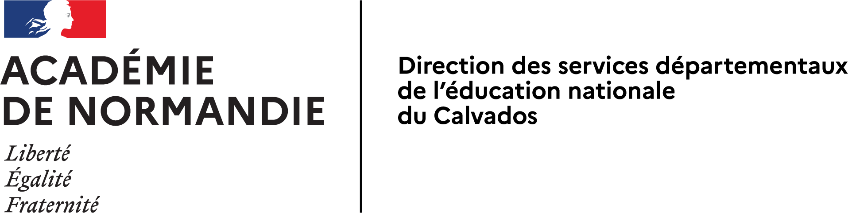 Service départemental à la jeunesse, à l’engagement et aux sports NOM et ADRESSE DE CHAQUE SITENOM DU QUARTIERDISTANCE ENTRE L’ACCUEIL PRINCIPAL ET LE SITENOM, PRENOM ET DIPLÔMES DU RESPONSABL DE SITE (joindre les diplômes)Nombre d’enfants demoins de 6 ans accueillisNombre d’enfantsde plus de 6 ansaccueillis     km     km     km     km